ИЗО-студия «Акварелька»«Одуванчики»Мастер - класс (Нетрадиционные техники рисования. Техника набрызг)Павлушина О.В.2020 гЦель: развивать художественно-творческие способности с помощью нетрадиционной техники рисования «набрызг».Задачи:- обучать особенностям изображения объектов с помощью техники «набрызг»,- развивать мелкую моторику, цветовосприятие, эстетические восприятие;- воспитывать бережное отношение к природе средствами искусства.Дорогие друзья, позвольте познакомить (а кому-то просто напомнить) содержание техники «набрызг»… Дошкольники всегда с увлечением открывают для себя что-то новое, необыкновенное. Этими качествами всегда отличались нетрадиционные техники рисования (монотипия, граттаж, кляксография, пальцевая живопись и многие другие). Но когда речь идет о «брызгалках» - эмоции ребят просто невозможно описать. Сегодня мы будем работать с техникой рисования «набрызг».Техника «набрызг» заключается в разбрызгивании капель с помощью специального приспособления, которое нам  заменит зубная щетка и стека (или кисть). Зубной щеткой в руке набираем немного краски, а стекой (или кистью) проводим по поверхности щетки движениями по направлению к себе. Брызги летят на бумагу. Темы для рисования могут быть самые разнообразные.Предлагаем порадоваться вместе с нами наступающему лету, изобразить пушистые одуванчики. «Одуванчик» Насмешил всех одуванчик –
Влез в пушистый сарафанчик,
Как  юла, он завертелся,
Сарафанчик разлетелсяМатериалы для изобразительной деятельности:- бумага для акварели,- два листа картона (можно использовать обложку альбома);- ножницы,- простой карандаш;- округлая форма для создания окружности (крышка  и т.д.);- акварель;- стаканчик с водой;- зубная щетка;- кисти №3, №10.С помощью округлого предмета (крышечки или колпачка) предлагаем  нанести простым карандашом несколько окружностей на картон:  на первом листе круги нарисовать в местах предполагаемого расположения цветочков – одуванчиков, желательно не слишком близко друг к другу.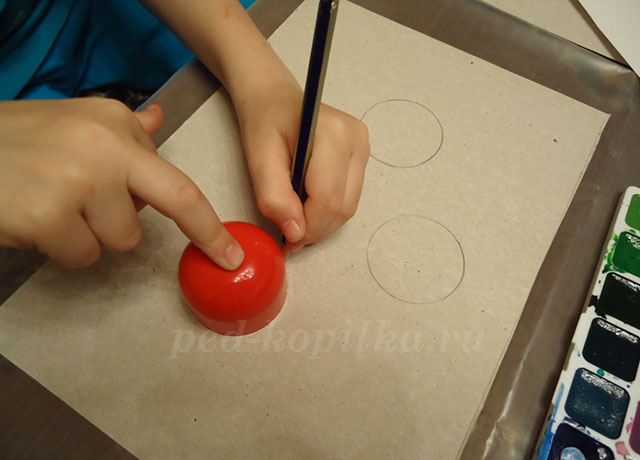 На втором листе картона наносим произвольно 3 круга.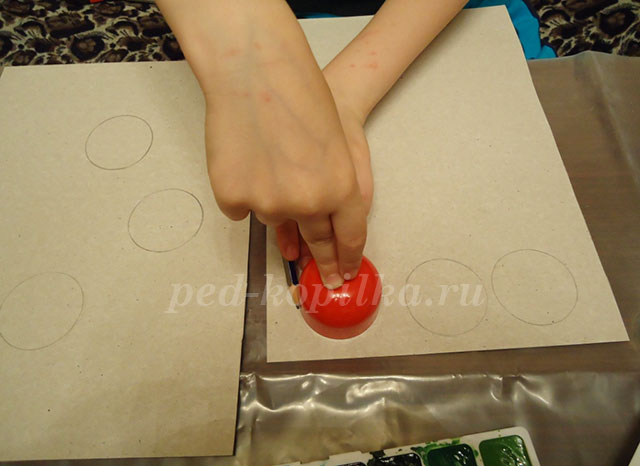 Приступим к вырезанию первого листа картона. Можно не слишком осторожничать с внутренними кругами, так как важно подготовить аккуратный шаблон  с тремя круглыми «окошками».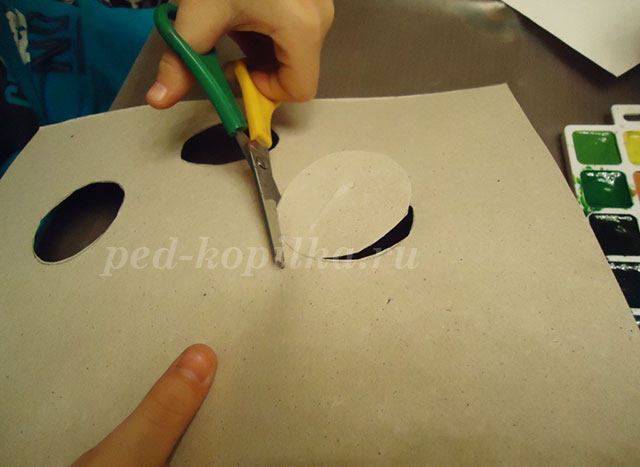 Теперь необходимо вырезать круги на втором листе картона. Их размер соответствует отверстиям на первом листе.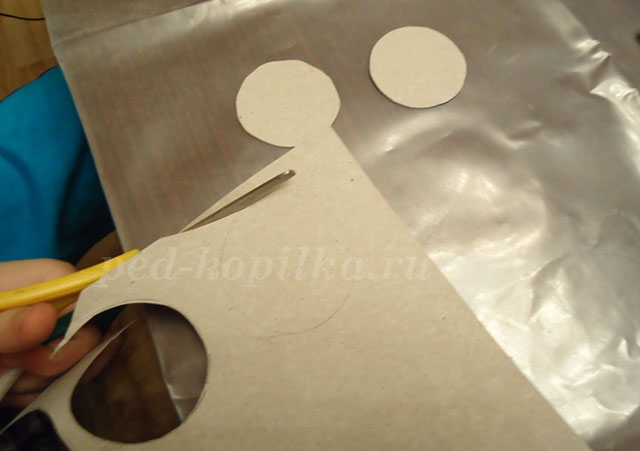 Предлагаем нанести фон акварельными красками с помощью большой кисти: для неба можно использовать оттенки голубого, синего, розового…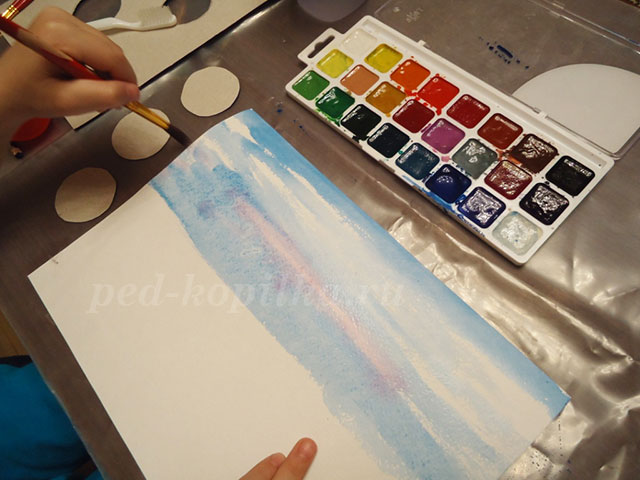 Нижняя половина листа с помощью оттенков зеленого цвета превращается в лужайку.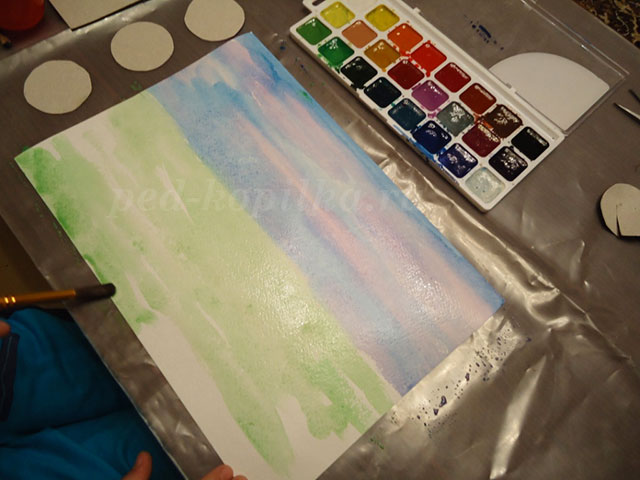 Для дальнейшего изображения намеченной композиции необходимо к фону приложить первый лист картона с прорезанными кругами, чтобы наметить центр будущих одуванчиков (наносим точки зеленого цвета).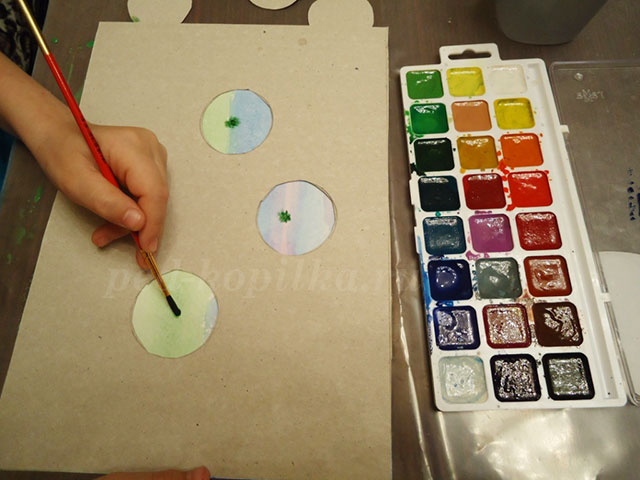 Теперь нам точно известно, где будут расположены цветы. От намеченных точек проводим стебельки тонкой кистью.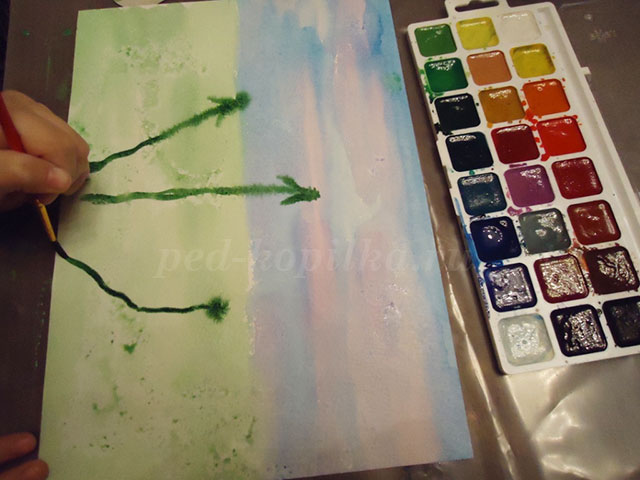 Далее у наших одуванчиков появляются листья, парашютики.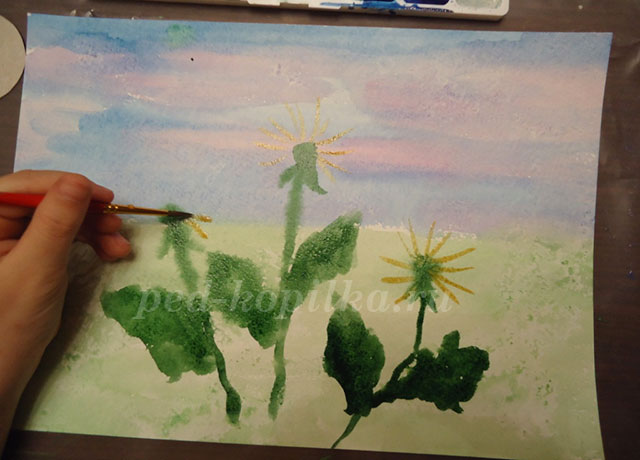 Накрываем лист с фоном листом картона с круглыми окошками для изображения одуванчиков. Набираем на щеточку белую краску, кисточкой начинаем движение по щеточке от носика к себе. Капельки краски наносятся на рисунок, попадают в оставленные окошки.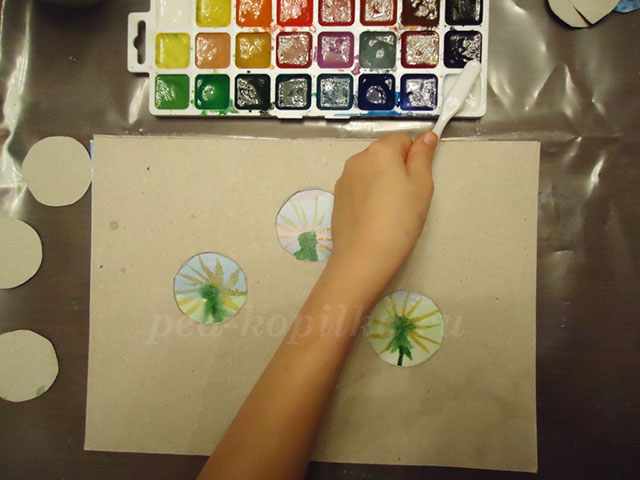 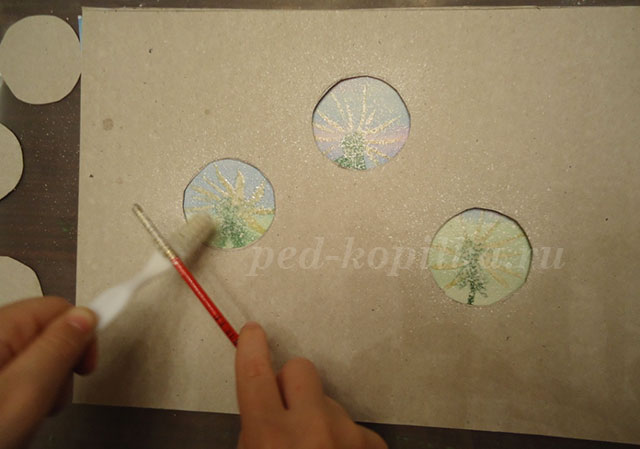 Затем аккуратно снимаем картон.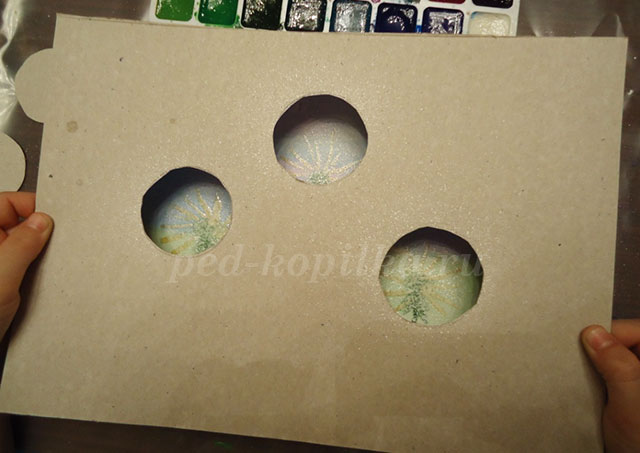 Вот и получились нежные пушистые одуванчики.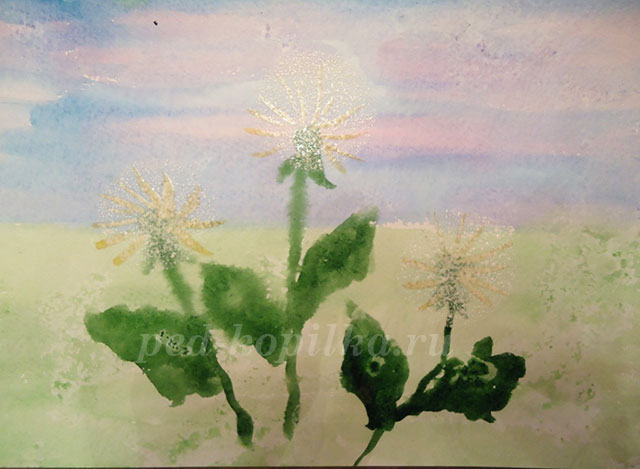 Предлагаю сделать их более выразительными. Закроем аккуратно наши одуванчики вырезанными кружками.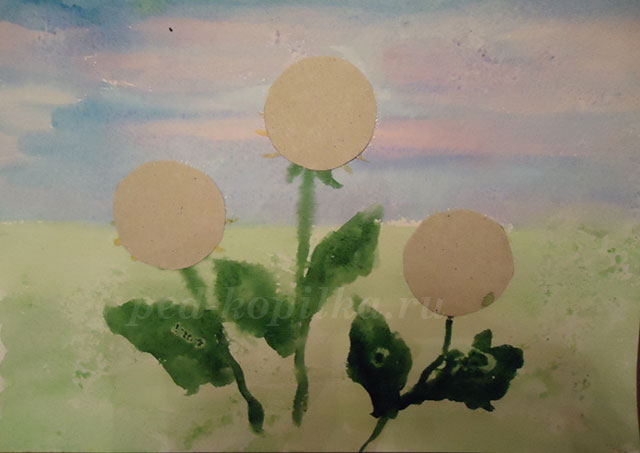 Воспользуемся синей краской и с помощью «набрызга» оттеним одуванчики вокруг картонных кругов.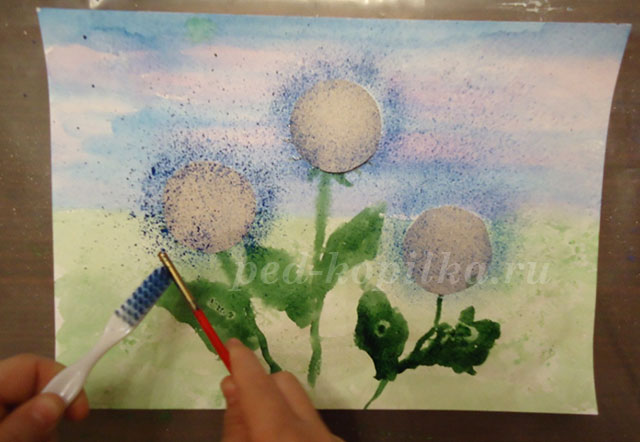 Аккуратно снимите картон.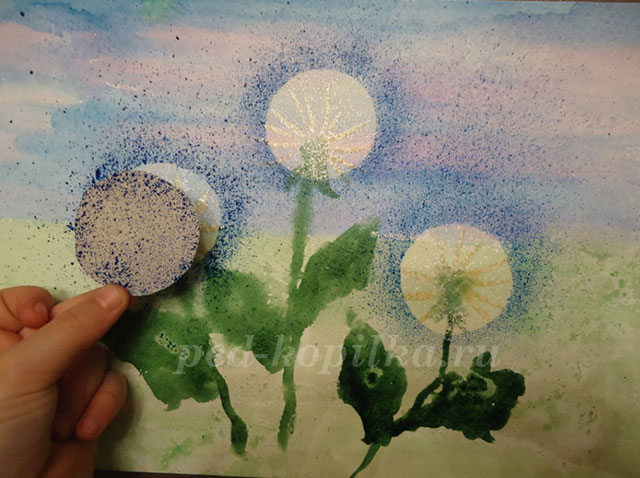 Вот оно – пушистое чудо природы!